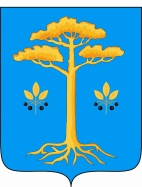 СОВЕТ  ДЕПУТАТОВ  МУНИЦИПАЛЬНОГО  ОБРАЗОВАНИЯ «МУРАВЬЕВСКОЕ»ЧЕТВЕРТОГО  СОЗЫВА165150 Архангельская обл. Вельский район  д. Вороновская д.1б стр.4; тел:6-56-37(индекс, почтовый адрес местонахождения администрации, тел./факс)(Девятнадцатое   заседание)РЕШЕНИЕот 04 октября  2018 года                                                                   № 100    О присвоении наименований улицам, расположенных на территории МО «Муравьевское»         В соответствии  с п. 3 ст. 18  Устава муниципального образования «Муравьевское» Совет депутатов МО «Муравьевское»  РЕШАЕТ:Присвоить дорогам общего пользования на территории д. Филяевская, МО «Муравьевское», Вельского района, Архангельской области названия: - 1 улица: «Процветания»- 2 улица: «Уютная»- 3 улица: «Чистая»- 4 улица: «Современная»- 5 улица: « Ясная»- 6 улица: «Семейная»- 7 улица: «Согласия»- 8 улица: « Мечтателей»- 9 улица: « Звездная»- 10 улица: «Благополучия»Схема с названиями улиц прилагается.       2. Настоящее решение вступает в силу со дня его подписания.Заместитель председателя Совета депутатов МО «Муравьевское»                                                                                Д.В.Леонти.